ПРОСЕЧНЕ ЗАРАДЕ ИСПЛАЋЕНЕ У МАРТУ 2017.Просечна бруто зарада исплаћена у марту 2017. године износи 65.695 динара. Просечна нето зарада (без пореза и доприноса) исплаћена у марту 2017. године износи 47.814 динарa. У односу на претходни месец, просечна бруто зарада је већа за 1,3% номинално и за 1,1% реално, док је просечна нето зарада већа за 1,8% номинално, а  за 1,6% реално.У поређењу са истим месецом прошле године, просечне бруто и нето зарадe веће су за 4,2% номинално, односно за 0,6% реално.На месечне осцилације индекса просечних зарада (м/м-1) у највећој мери утиче динамика исплата, док реалнију слику кретања просечних зарада дају међугодишњи индекси  (м/м-12).Напомена: Републички завод за статистику од 1999. године не располаже подацима за АП Косово и Метохија, тако да они нису садржани у обухвату података за Републику Србију (укупно).1) Просечни месечни курс евра је преузет са сајта НБС. Република Србија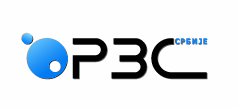 Републички завод за статистикуСаопштење за јавностБеоград, Милана Ракића 5телефон +381 11 2412-922www.stat.gov.rsstat@stat.gov.rs25.04.2017.Саопштење за јавностБеоград, Милана Ракића 5елефон +381 11 2412-922www.stat.gov.rsstat@stat.gov.rsПросечне зараде и номинални индекси зарадаКретање реалних индекса нето зарада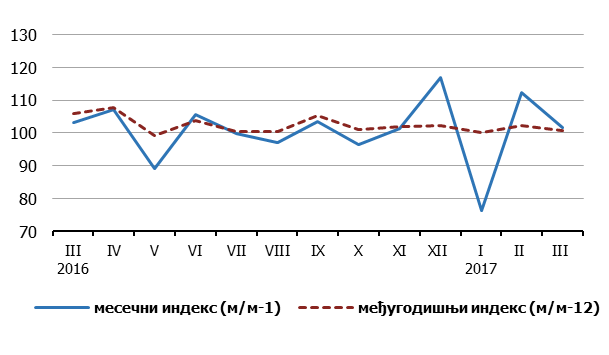 Контакт:Јелена Милаковић, руководилацГрупа за статистику зарадаТел.: +381 11 2412 350Група за информисање и дисеминацију Тел.: +381 11 2401 284stat@stat.gov.rs                                                 Директор                                      Др Миладин Ковачевић